1 de 4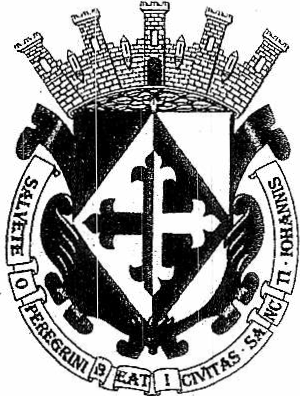 H. AYUNTAMIENTO CONSTITUCIONALOficio Num.:	_DIRECOÓNDEDESARROLLO  SOOALGOBffiRN'O  MUNICIPALSAN J UAN DE LOS LAGOSAsunto:	-	-SESIÓN No. 11 DE LACOMISIÓN EDILICIADE DE DESARROLLO SOCIAL  DEL H. AYUNTAMIENTO  CONSTITUCIONAL  DE SAN J.UAN DE LOS LAGOS, JALISCO.En la ciudad de San Juan de los Lagos; Jalisco. Siendo las 10:00 diez horas de la mañana del 03 tres de abril del 2017 dos mil diecisiete, reunidos en la Oficina de Desarrollo Social, de este Ayuntamiento de San Juan de los Lagos, Jalisco, ubicada en la planta alta de Presidencia Municipal, en la calle Simón Hernández número 1(uno), Colonia Centro  de  ésta  Ciudad,  en  mi carácter  de  Presidente  de  la  COMISIÓN  EDILICIA  DEDESARROLLO SOCIAL DEL   H. AYUNTAMIENTO  CONSTITUCIONAL DE SAN JUAN DE LOSLAGOS, JALISCO,  en los términos  del artículo 49 fracción  11  y  IV de la Ley de Gobiernq, y Administración   Pública   Municipal   del   Estaqo   de  Jalisco	donde   se   les   pide,  asistir puntualmente  y  permanecer  en  las  sesiones  del  Ayuntamiento  y  a  las  reuniones  de  las Comisiones  Edilicias de las que forme parte, e 'informar al Ayuntamiento  y a la Sociedad de sus  actividades,  a  través  de  la  forma  y  mecanismos  que  establezcan  los  ordenamientos   . municipales   y,  con   el  objeto   de   revisar   la . correspondencia   de   la   presente   comisión desarrollándose   bajo  lo siguiente:ORDEN DEL DÍA.l.	Lista de asistencias y declaratoria del Quórum Legal.11.	Aprobación  del Orden del Día.111.	Revisión de Correspondenci a .Asuntos Generales.Puntos de Acuerdo.Clausura de la Sesión .H. AYUNTAMIENTO CONSTITUCIONALSAN JUAN  DE L OS LAGOSOficio Num.:	_Asunto:_	;. - --DE-SA-RRrO.::L-.L:O::S::O:C:.I-A-L-DESAHOGO.GOBIERNO  MUNICIPAL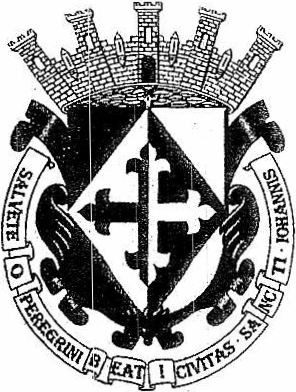 l.         LISTA DE ASISTENCIAS Y DECLARATORIA DEl. QUÓRUM LEGALEn uso de la voz el REGIDORA EN FUNCIONES C. RUTH ARCELIA GUTJÉRREZ MARTÍN, en sucarácter de Presidente de la Comisión Edilicia de DESARROLLO SOCIAL; contando con la presencia del Director de  Desarrollo Social, C. HANCY GEOVANNI MÁRQUEZ MONTERO que   actuamos   en  el   levantamiento   de   la  presente,  en  apoyo   estos   último  y  comointegrante  único    y  Presidente  de  la  Comisión  Edilicia  de    DESARROLLO  SOCIAL  YREGIDORA EN FUNCIONES C. RUTH ARCELIA GUTIÉRREZ MARTÍN .Ante la asistencia del suscrito y de conformidad a lo establecido en el Reglamento lnterlbr del Municipio de San Juan de los Lagos, Jalisco, se declara que por obviedad existe Quórum Legal para sesionar;11.           APROBACIÓN  DEL ORDEN DEL DÍA.En el Desahogo del Segundo Punto del Orden del día . En uso de la voz de la REGIDORA EN FUNCIONES C. RUTH ARCELIA GUTIÉR REZ MARTÍN, en su carácter de Presidente de la Comisión Edilicia de DESARROLLO SOCIAL, pone a consideración y aprueba el Orden del día  propuesto, por lo que, sin ser sometido a votación  por condición única,SE APRUEBA .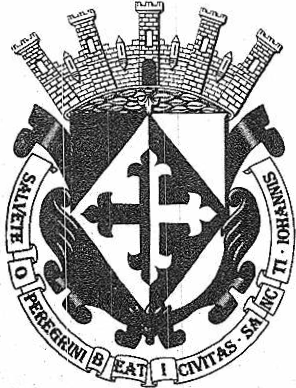 H. AYUNTAMIENTO   CONSTITUCIONAL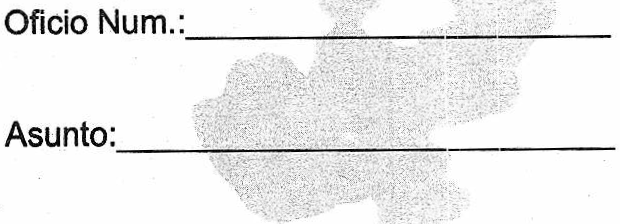 SAN JUAN DE LOS LAGOSDIRECCIÓN DEDESARROLLO SOOAL----::::e: •::::.---GOBIERNO  mJNICIPAREVISIÓN   DE CORRESPONDENCIA.En el Desahogo del Tercer Punto del Ofden del día. En uso de la voz del REGIDORA EN FUNCIONES C. RUTH ARCELIA GUTIÉRREZ MARTÍN, se hace referencia a la organización de la entrega de apoyo económico a los adultos mayores correspondientes a segundo bimestre del año en curso y a la convocaForia para las reuniones de las personas beneficiarias del programa Prospera; y a la verificación del convenio recibido por parte de la Secretaria de Desarrollo e Integración Soci l respecto a los recursos del Fondo para la Contingencia dela Economía Familiar 2017, pata la adquisición de unidades de Transporte y entrega a las Familias de Calentadores Solare$.ASUNTOS GENERALESEn  uso  de  la  voz  del  REGIDORA  EN  FUNCIONES  C.  RUTH  ARCEUA  GUTIÉRREZMARTÍN, en su carácter de Presidente de la Comisión Edilicia de DESARROLLO SOCIAL, informo que, no existe algún tema a tratar dentro de asuntos generales.SE ACUERDA.Una vez consultado y verificado las fechas programas para las reuniones agentadas se realiza la convocatoria a las ' personas beneficiarias de los programas Federales,   Prospera y Pensión para Adultos  Mayores en donde se prevé,   lo requerido ysolicitado por dicho programa para la atención y organización de dichos eventosSe acurda  que la Dirección de  Desarrollo Social sea ·la encargada de responder y dar seguimiento  a lo solicitado por parte de la Secretaria  de Desarrollo e Integración Social para la gestión de dichos apoyos a nuestro municipio de San Juan de los Lagos, Jal.H.AYUNTAMIENTO  CONSTITUCIONALSAN JUAN DE LOS LAGOSDIRECCIÓN DE--D-E=SAcR:RcO:L.LO SOOALGOBIERN CIPWUSURA  DE LA SESION.No existiendo ningún tema a tratar se da por clausurada  la  reunión  de  trabajo, siendo las 11:00 once horas del mismo día en que inició la presente, día  03 tres de abril del presente año.ATENTAMENTE"2017, año del centenario de la promulgación de la Constitución Política de Jos Estados Unidos Mexicanos y de la Constitución Política !del Estado Libre y Soberano de Jalisco y del natalicio de Juan Rulfo."el.:_ RUTH ARCELIA GUTIÉRREZ MAR;r	.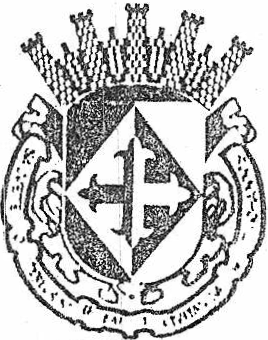 REGIDORA DE LA COMISIÓN EDILICIA DE DESA   ROLLO SOCIAL.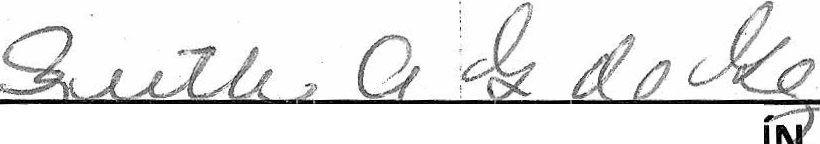 H. AYUNTAMI ENTOCONSTITUCIONALDIRECC!ON DE DESARROLLO SOCIAL SAN  J UA N  DE  LOS  LA GOS,JA LISCO.t'o,,cC'f\ •:  \-1\.cr qvr.t. 	o c.o 	C. HANCY GEOVANNI MARQUEZ MONTERO.DIRECTOR DE DESARROL  _90A .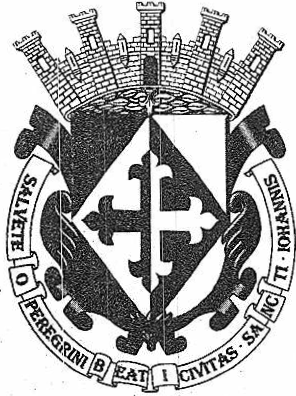 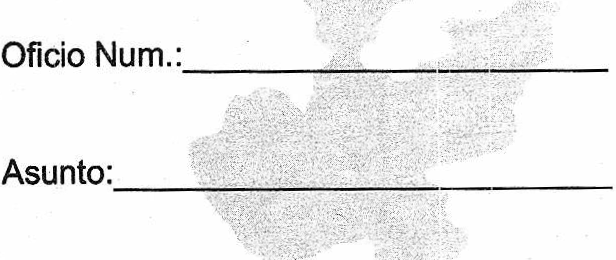 LIC. GA RlEI.-R;z · .   LEÓN PÉREZ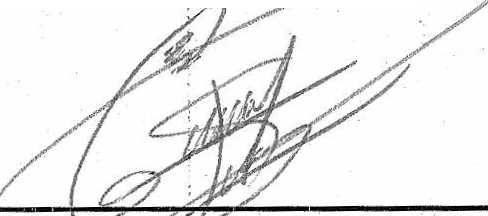 SUBDIRECTOR DE DEQARROLLO SOCIAL.